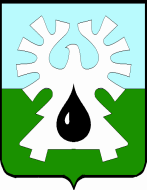 ГОРОДСКОЙ ОКРУГ УРАЙХанты-Мансийского автономного округа - ЮгрыАДМИНИСТРАЦИЯ ГОРОДА УРАЙПОСТАНОВЛЕНИЕот ________________                                                                                                  №______Об определении стоимости услуг по погребению, предоставляемых специализированной службой по вопросам похоронного дела В соответствии с Федеральным законом от 06.10.2003 №131-ФЗ «Об общих принципах организации местного самоуправления в Российской Федерации», на основании статей 9, 12 Федерального закона от 12.01.1996 №8-ФЗ «О погребении и похоронном деле», постановления администрации города Урай от 29.01.2019 №169 «Об утверждении Положения об оказании ритуальных услуг и содержании мест захоронения на территории города Урай»:1. Определить стоимость услуг по погребению, предоставляемых специализированной службой по вопросам похоронного дела, согласно приложению. 2. Признать утратившим силу постановление администрации города Урай от 18.05.2023 №1015 «Об определении стоимости услуг, предоставляемых согласно гарантированному перечню услуг по погребению умерших».3. Постановление вступает в силу после его официального опубликования и распространяется на правоотношения, возникшие с 01.02.2024.4. Опубликовать постановление в газете «Знамя» и разместить на официальном сайте органов местного самоуправления города Урай в информационно-телекоммуникационной сети «Интернет».5. Контроль за выполнением постановления возложить на заместителя главы города Урай C.П.Новосёлову.Глава города Урай                                                                                                 Т.Р.Закирзянов                                                                      Приложение к постановлению администрации города Урай от __________ № _________Стоимость услуг по погребению, предоставляемых специализированной службой по вопросам похоронного дела*  услуги НДС не облагаются в соответствии со статьей 149 Налогового кодекса Российской Федерации№ п/пНаименование услугСтоимость, руб.*1Услуги, предоставляемые специализированной службой по вопросам похоронного дела согласно гарантированному перечню услуг по погребению в соответствии со статьей 9 Федерального закона от 12.01.1996 №8-ФЗ «О погребении и похоронном деле» супругу, близким родственникам, иным родственникам, законному представителю или иному лицу, взявшему на себя обязанность осуществить погребение умершего12 555,002Услуги, предоставляемые специализированной службой по вопросам похоронного дела согласно перечню услуг по погребению погибших (умерших) в соответствии со статьей 12 Федерального закона от 12.01.1996 №8-ФЗ «О погребении и похоронном деле» при отсутствии супруга,  близких родственников, иных родственников либо законного представителя умершего или при невозможности осуществить ими погребение, а также при отсутствии иных лиц, взявших на себя обязанность осуществить погребение, и при погребении умерших, личность которых не установлена органами внутренних дел в определенные законодательством Российской Федерации сроки 12 555,00